Муниципальное бюджетное общеобразовательное учреждение “Елионская средняя общеобразовательная школа”Стародубского муниципального округа Брянской области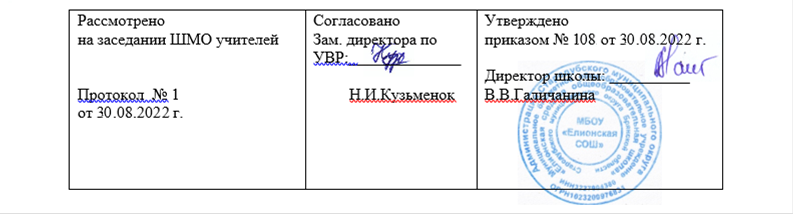 Рабочая программапо физике для 11 классаСоставитель: учитель высшей квалификационной категорииСолодовников Виктор Валентинович2022 год1. Планируемые результаты освоения учебного предмета, курсаВ содержание рабочей программы внесены все элементы содержания государственного образовательного стандарта по физике. Обязательные результаты изучения курса «Физика» приведены в разделе «Требования к уровню подготовке обучающихся 11 класса», которые полностью соответствуют стандарту. Требования направлены на реализацию деятельностного и личностно-ориентированного подходов; освоение обучающимися интеллектуальной и практической деятельности; овладение знаниями и умениями, необходимыми в повседневной жизни, позволяющими ориентироваться в окружающем мире, значимыми для сохранения окружающей среды и собственного здоровья.     Личностными результатами освоения курса физики 11 класса являются:Сформированность познавательных интересов, интеллектуальных и творческих способностей обучающихсяУбежденность в возможности познания природы, в необходимости разумного использования достижений науки и технологии для дальнейшего развития человеческого общества, уважение к деятелям науки и техники, отношение к физике как элементу общечеловеческой культурыСамостоятельность в приобретении новых знаний и практических уменийГотовность к выбору жизненного пути в соответствии с собственными интересами и возможностямиМотивация образовательной деятельности обучающихся на основе личностно-ориентированного подходаФормирование ценностного отношения друг к другу, учителю, авторам открытий и изобретений, результатам обучения.Метапредметными результатами освоения курса физики 11 класса являются:Овладение навыками самостоятельного приобретения новых знаний, организации учебной деятельности, постановки целей и задач, планирования, самоконтроля и оценки результатов своей деятельности, предвидения возможных результатов своей деятельностиПонимание различий между исходными фактами и гипотезами для их объяснения, теоретическими моделями и реальными объектами, овладение универсальными учебными действиями на примерах гипотез для объяснения известных фактов и экспериментальной проверки выдвигаемых гипотез, разработки теоретических моделей процессов и явленийФормирование умений воспринимать, перерабатывать и предъявлять информацию в словесной, образной, символической формах, анализировать и перерабатывать полученную информацию в соответствии с поставленными задачами, выделять основное содержание прочитанного текста, находить в нем ответы на поставленные вопросы и излагать их самостоятельноПриобретение опыта самостоятельного поиска, анализа и отбора информации с использованием различных источников, и новых информационных технологий, для решения познавательных задач Развитие монологической и диалогической речи, умения выражать свои мысли, развитие способности выслушивать собеседника, способности понимать его точку зрения, признавать право другого человека на иное мнениеОсвоение приемов действий в нестандартных ситуациях, овладение эвристическими методами решения проблемФормирование умений работать в группе с выполнением различных социальных ролей, представлять и отстаивать свои взгляды и убеждения, вести дискуссию.Общими предметными результатами освоения курса физики 11 класса являются:Знания о природе важнейших физических явлений окружающего мира и понимание смысла физических законов и закономерностей, раскрывающих связь изученных явленийУмение пользоваться методами научного исследования явлений природы, проводить наблюдения, планировать и выполнять эксперименты, обрабатывать результаты измерений с помощью таблиц, графиков, формул, обнаруживать зависимости между физическими величинами, объяснять полученные результаты, оценивать границы погрешностей результатов измеренийУмение применять теоретические знания по физике на практике, решать физические задачи на применение полученных знанийУмение и навыки применения полученных знаний для объяснения принципов действия важнейших технических устройств, решения практических задач повседневной жизни, обеспечение безопасности своей жизни, рационального природопользования и охраны окружающей средыФормирование убеждения в закономерной связи и познаваемости явлений природы, объективности научного знания, высокой ценности науки и развитии материальной и духовной культуры людейРазвитие теоретического мышления на основе формирования умений устанавливать факты, различать причины и следствия, строить модели и выдвигать гипотезы, отыскивать и формулировать доказательства выдвинутых гипотез, выводить из экспериментальных фактов и теоретических моделей физические закономерностиКоммуникативные умения докладывать о результатах своего исследования, участвовать в дискуссии, кратко и точно отвечать на вопросы, умение использовать справочную литературу и другие источники информации для аргументированной защиты своей точки зренияЧастными предметными результатами освоения курса физики 11 класса являются:понимание и способность объяснять: а) смысл понятий: физическое явление, физическая величина, модель, гипотеза, принцип, постулат, теория, пространство, время, инерциальная система отсчета, материальная точка, вещество, взаимодействие, идеальный газ, резонанс, электромагнитные колебания, электромагнитное поле, электромагнитная волна, атом, квант, фотон, атомное ядро, дефект массы, энергия связи, радиоактивность, ионизирующее излучение, планета, звезда, галактика, Вселенная; б) смысл физических величин: перемещение, скорость, ускорение, масса, сила, давление, импульс, работа, мощность, механическая энергия, момент силы, период, частота, амплитуда колебаний, длина волны, внутренняя энергия, средняя кинетическая энергия частиц вещества, абсолютная температура, количество теплоты, удельная теплоемкость, удельная теплота парообразования, удельная теплота плавления, удельная теплота сгорания, элементарный электрический заряд, напряженность электрического поля, разность потенциалов, электроемкость, энергия электрического поля, сила электрического тока, электрическое напряжение, электрическое сопротивление, электродвижущая сила, магнитный поток, индукция магнитного поля,  индуктивность, энергия магнитного поля, показатель преломления, оптическая сила линзы;в) смысл физических законов, принципов и постулатов (формулировка, границы применимости): законы динамики Ньютона, принципы суперпозиции и относительности, закон Паскаля, закон Архимеда, закон Гука, закон всемирного тяготения, законы сохранения энергии, импульса и электрического заряда, основное уравнение кинетической теории газов, уравнение состояния идеального газа, законы термодинамики, закон Кулона, закон Ома для полной цепи, закон Джоуля-Ленца, закон электромагнитной индукции, законы отражения и преломления света, постулаты специальной теории относительности, закон связи массы и энергии, законы фотоэффекта, постулаты Бора, закон радиоактивного распада;умение описывать и объяснять результаты наблюдений и экспериментов: независимость ускорения свободного падения от массы падающего тела; нагревание газа при его быстром сжатии и охлаждение при быстром расширении; повышение давления газа при его нагревании в закрытом сосуде; броуновское движение; электризация тел при их контакте; взаимодействие проводников с током; действие магнитного поля на проводник с током; зависимость сопротивления полупроводников от температуры и освещения; электромагнитная индукция; распространение электромагнитных волн; дисперсия, интерференция и дифракция света; излучение и поглощение света атомами,  линейчатые спектры; фотоэффект; радиоактивность; умение приводить примеры опытов, иллюстрирующих, что: наблюдения и эксперимент служат основой для выдвижения гипотез и построения научных теорий; эксперимент позволяет проверить истинность теоретических выводов; физическая теория дает возможность объяснять явления природы и научные факты; физическая теория позволяет предсказывать еще неизвестные явления и их особенности; при объяснении природных явлений используются физические модели; один и тот же природный объект или явление можно исследовать на основе использования разных моделей; законы физики и физические теории имеют свои определенные границы применимости;владение экспериментальными методами исследования для определения скорости, ускорения свободного падения; массы тела, плотности вещества, силы, работы, мощности, энергии, коэффициента трения скольжения, влажности воздуха, удельной теплоемкости вещества, удельной теплоты плавления льда, электрического сопротивления, ЭДС и внутреннего сопротивления источника тока, показателя преломления вещества, оптической силы линзы, длины световой волны; представление результатов измерений с учетом их погрешностей;понимание смысла основных физических законов и умение применять их на практике: законы динамики Ньютона, закон всемирного тяготения, законы Паскаля и Архимеда, закон сохранения импульса, закон сохранения энергии, закон сохранения электрического заряда, закон Ома для участка цепи, закон Ома для полной цепи, закон Джоуля-Ленца, закон Фарадея, законы термодинамики, закон Кулона и других законов классической физики и СТО;понимание принципов действия машин, приборов и технических устройств, с которыми каждый человек постоянно встречается в повседневной жизни, и способов обеспечения безопасности при их использовании;овладение разнообразными способами выполнения расчетов для нахождения неизвестной величины в соответствии с условиями поставленной задачи на основании использования законов физики;умение использовать полученные навыки в повседневной жизни (быт, экология, охрана здоровья, охрана окружающей среды, техника безопасности и др.).Предметные результаты обучения по учебному предмету «Физика» в 11 классе представлены в содержании курса по темам.      В результате освоения учебного предмета физики за курс 11 класса обучающийся научится:Соблюдать правила безопасности и охраны труда при работе с лабораторным оборудованиемПонимать смысл основных физических терминов, изучаемых в курсе физики 11 классаРаспознавать проблемы, которые можно решить при помощи физических методовАнализировать отдельные этапы проведения исследований и интерпретировать результаты наблюдений и опытовСтавить опыты по исследованию физических тел и физических явлений без использования прямых измерений, формулировать проблему/задачу/цель эксперимента, собирать установку из предложенного оборудования, проводить опыты и формулировать выводыПонимать роль эксперимента в получении научной информацииПроводить прямые измерения физических величин: времени, расстояния, массы, силы тока, электрического напряжения, показателя преломления вещества, длины световой волны, оптической силы и фокусного расстояния линзы, при этом выбирать оптимальный способ измерения, использовать приемы для оценки и расчета погрешностей измеренийПроводить исследования физических величин (в том числе с помощью виртуальной физической лаборатории) с использованиями прямых измерений, при этом конструировать, фиксировать результаты полученной зависимости физических величин в виде таблиц и графиков, делать выводы по результатам исследованияПроводить косвенные измерения физических величин: при выполнении измерений собирать экспериментальную установку (в том числе и виртуальную), следуя предложенной инструкции, вычислять значения величины и анализировать полученные результаты с учетом заданной точностиАнализировать ситуации практико-ориентированного характера, узнавать в них проявление изученных физических явлений или закономерностей и применять имеющиеся для их объясненияПонимать принципы действия машин, приборов и технических устройств, условия их безопасного использования в повседневной жизниИспользовать при выполнении учебных задач научно-популярную литературу, справочные материалы, ресурсы ИнтернетаРаспознавать механические, электрические, магнитные, электромагнитные явления и объяснять на основе имеющихся знаний основные свойства или условия протекания этих явленийОписывать изученные свойства тел и явления, используя физические величины, изучаемые в курсе физики 11 классаАнализировать свойства тел, явления и процессы, используя физические законы, изучаемые в курсе физики 11 классаРазличать основные признаки изученных физических моделейРешать задачи, используя физические законы, изученные в курсе физики 11 класса, и формулы, связывающие физические величины, изученные в курсе физики 11 класса, на основе анализа условия задачи записывать краткое условие, выделять физические величины, законы, явления, формулы, необходимые для решения, проводить расчеты и оценивать реальность полученных результатов     В результате освоения учебного предмета физики за курс 11 класса обучающийся получит возможность научиться:Осознавать ценность научных исследований, роль физики в расширении представлений об окружающем мире и ее вклад в улучшение качества жизниИспользовать приемы построения физических моделей, поиска и формулировки доказательств выдвинутых гипотез и теоретических выводов на основе эмпирически установленных фактовСравнивать точность измерения физических величин по величине их относительной и абсолютной погрешностей при проведении прямых измеренийСамостоятельно проводить косвенные измерения и исследования физических величин с использованием различных способов измерения физических величин, выбирать средства измерения с учетом необходимой точности измерений, обосновывать выбор способа измерения соответственно поставленной задаче, проводить оценку достоверности полученных результатовВоспринимать информацию физического содержания в научно-популярной литературе и средств массовой информации, в сети Интернет, критически оценивать полученную и информацию, анализируя ее содержание и данные об источнике информацииСоздавать собственные письменные и устные сообщения о физических явлениях и процессах на основе нескольких источников информации, сопровождать выступления презентациямиИспользовать знания о механических явлениях в повседневной жизни для обеспечения безопасности при обращении с приборами и техническими устройствами, для сохранения здоровья и соблюдения норм экологического поведения, приводить примеры практического использования физических знаний о механических, электрических, магнитных, электромагнитных, тепловых явлениях и физических законах, примеры использования возобновляемых источников энергии, экологических последствий исследования космического пространстваОценивать границы применимости физических законов, понимать всеобщий характер фундаментальных законов и ограниченность использования частных законовНаходить физические модели, соответствующие конкретным задачам, разрешать проблемные ситуации на основе имеющихся знаний по механике с использованием математического аппарата и при помощи оценочного метода2. Содержание учебного предмета.Содержание курса, включая демонстрационные опыты и фронтальные лабораторные работы, полностью соответствуют Примерной программе основного общего образования курса. ОСНОВЫ ЭЛЕКТРОДИНАМИКИ (16 часов)Взаимодействие токов. Вектор магнитной индукции.  Сила Ампера. Электроизмерительные приборы. Сила Лоренца. Гипотеза Ампера. Магнитные свойства вещества. Электромагнитная индукция. Магнитный поток. Правило Ленца. Закон электромагнитной индукции. ЭДС индукции в движущихся проводниках. Самоиндукция. Индуктивность. Энергия магнитного поля тока. Электромагнитное поле. Вихревое электрическое поле.КОЛЕБАНИЯ И ВОЛНЫ (14 часов)Механические колебания. Математический маятник. Динамика колебательного движения. Гармонические колебания. Затухающие и вынужденные колебания. Резонанс. Электромагнитные колебания. Гармонические электромагнитные колебания. Переменный электрический ток. Конденсатор, катушка, сопротивление в цепи переменного тока. Производство, передача, использование электроэнергии. Механические волны. Электромагнитные волны. Свойства волн. Принципы радиосвязи. Изобретение радио А.С. Поповым.ОПТИКА (10 часов)Законы геометрической оптики. Законы геометрической оптики. Полное отражение. Линзы. Дисперсия. Интерференция. Дифракция волн. Дифракционная решетка. Поперечность и поляризация света. Излучения и спектры. ЭЛЕМЕНТЫ ТЕОРИИ ОТНОСИТЕЛЬНОСТИ (3 часа)Постулаты теории относительности. Основные следствия из постулатов. Элементы релятивисткой динамики. КВАНТОВАЯ ФИЗИКА (14 часов)Фотоэффект. Применение фотоэффекта. Фотоны. Давление света. Строение атома. Опыты Резерфорда. Квантовые постулаты теории Бора. Лазеры. Методы наблюдения и регистрации заряженных частиц. Радиоактивность. Радиоактивные превращения. Закон радиоактивного распада. Период полураспада. Изотопы. Строение атомного ядра. Ядерные силы. Энергия связи атомных ядер. Искусственная радиоактивность. Ядерные реакции. Деление ядра урана. Цепная ядерная реакция. Ядерный реактор. Термоядерные реакции. Применение ядерной энергии. Биологическое действие радиоактивного излучения. Элементарные частицы. Античастицы.АСТРОНОМИЯ (5 часов)Солнечная система. Законы Кеплера. Система Земля – Луна. Малые тела Солнечной системы. Солнце. Основные характеристики звезд. Диаграмма Герцшпрунга – Рассела. Эволюция звезд. Галактики. Млечный путь. Строение и эволюция Вселенной.ПОВТОРЕНИЕ (5 часа)Единая физическая картина мира.Решение задач на повторениеРешение задач на повторениеРешение задач на повторениеИтоговая работа промежуточной аттестацииПодведение итогов учебного года.Контрольные работыКонтрольная работа № 1 «Магнитное поле»Контрольная работа № 2 «Электромагнитные колебания и волны»Контрольная работа № 3 «Колебания и волны. Квантовая физика»Контрольная работа № 4 «Атомная физика».Итоговая тестовая контрольная работа №5.Лабораторные работыЛабораторная работа №1 «Наблюдение действия магнитного поля на ток»Лабораторная работа №2 «Изучение явления электромагнитной индукции»Лабораторная работа №3 «Определение ускорения свободного падения при помощи маятника»Лабораторная работа №4 «Измерение показателя преломления стекла»Лабораторная работа №5 «Определение оптической силы и фокусного расстояния собирающей линзы»Лабораторная работа №6 «Измерение длины световой волны»Лабораторная работа №7 «Оценка информационной емкости компакт-диска (CD)»Лабораторная работа №8 «Наблюдение сплошного и линейчатого спектров»Календарно-тематическое планирование учебного предмета, курса «Физика» 11 класс№ урокаДатаДатаДатаТема урокаТема урока№ урокаПланФактОСНОВЫ ЭЛЕКТРОДИНАМИКИ (16 часов)ОСНОВЫ ЭЛЕКТРОДИНАМИКИ (16 часов)ОСНОВЫ ЭЛЕКТРОДИНАМИКИ (16 часов)ОСНОВЫ ЭЛЕКТРОДИНАМИКИ (16 часов)ОСНОВЫ ЭЛЕКТРОДИНАМИКИ (16 часов)ОСНОВЫ ЭЛЕКТРОДИНАМИКИ (16 часов)1/1Взаимодействие токов.Взаимодействие токов.Взаимодействие токов.2/2Вектор магнитной индукции.  Сила Ампера. Электроизмерительные приборы.Вектор магнитной индукции.  Сила Ампера. Электроизмерительные приборы.Вектор магнитной индукции.  Сила Ампера. Электроизмерительные приборы.3/3Решение задач.Входящий тестовый контроль знаний.Решение задач.Входящий тестовый контроль знаний.Решение задач.Входящий тестовый контроль знаний.4/4Лабораторная работа №1 «Наблюдение действия магнитного поля на ток».Лабораторная работа №1 «Наблюдение действия магнитного поля на ток».Лабораторная работа №1 «Наблюдение действия магнитного поля на ток».5/5Сила Лоренца.Сила Лоренца.Сила Лоренца.6/6Гипотеза Ампера. Магнитные свойства вещества.7/7Решение задач.8/8Электромагнитная индукция. Магнитный поток.9/9Правило Ленца. Решение задач.10/10Лабораторная работа №2 «Изучение явления электромагнитной индукции».11/11Закон электромагнитной индукции. Решение задач.12/12ЭДС индукции в движущихся проводниках.13/13Самоиндукция. Индуктивность. Энергия магнитного поля тока.14/14Электромагнитное поле. Вихревое электрическое поле.15/15Решение задач.16/16Контрольная работа «Основы электродинамики».КОЛЕБАНИЯ И ВОЛНЫ (14 часов)КОЛЕБАНИЯ И ВОЛНЫ (14 часов)КОЛЕБАНИЯ И ВОЛНЫ (14 часов)КОЛЕБАНИЯ И ВОЛНЫ (14 часов)КОЛЕБАНИЯ И ВОЛНЫ (14 часов)КОЛЕБАНИЯ И ВОЛНЫ (14 часов)1/17Механические колебания.2/18Математический маятник. Динамика колебательного движения.3/19Лабораторная работа №3 «Определение ускорения свободного падения при помощи маятника».4/20Гармонические колебания.5/21Затухающие и вынужденные колебания. Резонанс.6/22Решение задач.7/23Электромагнитные колебания.8/24Гармонические электромагнитные колебания. Переменный электрический ток.9/25Решение задач. Конденсатор, катушка, сопротивление в цепи переменного тока.10/26Производство, передача, использование электроэнергии.11/27Механические волны.12/28Электромагнитные волны. Свойства волн.13/29Принципы радиосвязи. Изобретение радио А.С. Поповым.14/30Контрольная работа «Колебания и волны».ОПТИКА (10 часов)ОПТИКА (10 часов)ОПТИКА (10 часов)ОПТИКА (10 часов)ОПТИКА (10 часов)ОПТИКА (10 часов)1/31Законы геометрической оптики.Законы геометрической оптики.Законы геометрической оптики.2/32Законы геометрической оптики. Полное отражение.Законы геометрической оптики. Полное отражение.Законы геометрической оптики. Полное отражение.3/33Лабораторная работа №4 «Измерение показателя преломления стекла».Лабораторная работа №4 «Измерение показателя преломления стекла».Лабораторная работа №4 «Измерение показателя преломления стекла».4/34Линзы. Решение задач.Линзы. Решение задач.Линзы. Решение задач.5/35Лабораторная работа №5 «Определение оптической силы и фокусного расстояния собирающей линзы».Лабораторная работа №5 «Определение оптической силы и фокусного расстояния собирающей линзы».Лабораторная работа №5 «Определение оптической силы и фокусного расстояния собирающей линзы».6/36Дисперсия. Интерференция.Дисперсия. Интерференция.Дисперсия. Интерференция.7/37Дифракция волн. Дифракционная решетка.Лабораторная работа №7 «Оценка информационной ёмкости компакт-диска (CD)».Дифракция волн. Дифракционная решетка.Лабораторная работа №7 «Оценка информационной ёмкости компакт-диска (CD)».Дифракция волн. Дифракционная решетка.Лабораторная работа №7 «Оценка информационной ёмкости компакт-диска (CD)».8/38Лабораторная работа №6 «Измерение длины световой волны». Поперечность и поляризация света. Лабораторная работа №6 «Измерение длины световой волны». Поперечность и поляризация света. Лабораторная работа №6 «Измерение длины световой волны». Поперечность и поляризация света. 9/39Излучения и спектры. Лабораторная работа №8 «Наблюдение сплошного и линейчатого спектров».Излучения и спектры. Лабораторная работа №8 «Наблюдение сплошного и линейчатого спектров».Излучения и спектры. Лабораторная работа №8 «Наблюдение сплошного и линейчатого спектров».10/40Контрольная работа №3 «Оптика».Контрольная работа №3 «Оптика».Контрольная работа №3 «Оптика».ЭЛЕМЕНТЫ ТЕОРИИ ОТНОСИТЕЛЬНОСТИ (3 часа)ЭЛЕМЕНТЫ ТЕОРИИ ОТНОСИТЕЛЬНОСТИ (3 часа)ЭЛЕМЕНТЫ ТЕОРИИ ОТНОСИТЕЛЬНОСТИ (3 часа)ЭЛЕМЕНТЫ ТЕОРИИ ОТНОСИТЕЛЬНОСТИ (3 часа)ЭЛЕМЕНТЫ ТЕОРИИ ОТНОСИТЕЛЬНОСТИ (3 часа)ЭЛЕМЕНТЫ ТЕОРИИ ОТНОСИТЕЛЬНОСТИ (3 часа)1/41Постулаты теории относительности. Основные следствия из постулатов.Постулаты теории относительности. Основные следствия из постулатов.Постулаты теории относительности. Основные следствия из постулатов.2/42Элементы релятивисткой динамики. Решение задач.Элементы релятивисткой динамики. Решение задач.Элементы релятивисткой динамики. Решение задач.3/43Решение задач.Решение задач.Решение задач.КВАНТОВАЯ ФИЗИКА (14 часов)КВАНТОВАЯ ФИЗИКА (14 часов)КВАНТОВАЯ ФИЗИКА (14 часов)КВАНТОВАЯ ФИЗИКА (14 часов)КВАНТОВАЯ ФИЗИКА (14 часов)КВАНТОВАЯ ФИЗИКА (14 часов)1/44Фотоэффект. Применение фотоэффекта. Фотоны. Фотоэффект. Применение фотоэффекта. Фотоны. Фотоэффект. Применение фотоэффекта. Фотоны. 2/45Решение задач. Давление света.Решение задач. Давление света.Решение задач. Давление света.3/46Строение атома. Опыты Резерфорда. Квантовые постулаты теории Бора.Строение атома. Опыты Резерфорда. Квантовые постулаты теории Бора.Строение атома. Опыты Резерфорда. Квантовые постулаты теории Бора.4/47Лазеры. Решение задач.Лазеры. Решение задач.Лазеры. Решение задач.5/48Методы наблюдения и регистрации заряженных частиц.Методы наблюдения и регистрации заряженных частиц.Методы наблюдения и регистрации заряженных частиц.6/49Радиоактивность. Радиоактивные превращения.Радиоактивность. Радиоактивные превращения.Радиоактивность. Радиоактивные превращения.7/50Закон радиоактивного распада. Период полураспада. Изотопы.Закон радиоактивного распада. Период полураспада. Изотопы.Закон радиоактивного распада. Период полураспада. Изотопы.8/51Решение задач.Решение задач.Решение задач.9/52Строение атомного ядра. Ядерные силы. Энергия связи атомных ядер.Строение атомного ядра. Ядерные силы. Энергия связи атомных ядер.Строение атомного ядра. Ядерные силы. Энергия связи атомных ядер.10/53Искусственная радиоактивность. Ядерные реакции.Искусственная радиоактивность. Ядерные реакции.Искусственная радиоактивность. Ядерные реакции.11/54Деление ядра урана. Цепная ядерная реакция. Ядерный реактор.Деление ядра урана. Цепная ядерная реакция. Ядерный реактор.Деление ядра урана. Цепная ядерная реакция. Ядерный реактор.12/55Термоядерные реакции. Применение ядерной энергии. Биологическое действие радиоактивного излучения.Термоядерные реакции. Применение ядерной энергии. Биологическое действие радиоактивного излучения.Термоядерные реакции. Применение ядерной энергии. Биологическое действие радиоактивного излучения.13/56Контрольная работа по теме «Квантовая физика».Контрольная работа по теме «Квантовая физика».Контрольная работа по теме «Квантовая физика».14/57Элементарные частицы. Античастицы.Элементарные частицы. Античастицы.Элементарные частицы. Античастицы.АСТРОНОМИЯ (5 часов)АСТРОНОМИЯ (5 часов)АСТРОНОМИЯ (5 часов)АСТРОНОМИЯ (5 часов)АСТРОНОМИЯ (5 часов)АСТРОНОМИЯ (5 часов)1/58Солнечная система. Законы Кеплера.2/59Система Земля – Луна. Малые тела Солнечной системы.3/60Солнце.4/61Основные характеристики звезд. Диаграмма Герцшпрунга – Рассела. Эволюция звезд.6/62Галактики. Млечный путь. Строение и эволюция Вселенной.ПОВТОРЕНИЕ (5 часа)ПОВТОРЕНИЕ (5 часа)ПОВТОРЕНИЕ (5 часа)ПОВТОРЕНИЕ (5 часа)ПОВТОРЕНИЕ (5 часа)ПОВТОРЕНИЕ (5 часа)1/63Единая физическая картина мира.1/64Решение задач на повторение1/65Решение задач на повторение1/66Решение задач на повторение1/67Итоговая работа промежуточной аттестации2/68Подведение итогов учебного года.Итого: 68 часовИтого: 68 часовИтого: 68 часовИтого: 68 часовИтого: 68 часовИтого: 68 часов